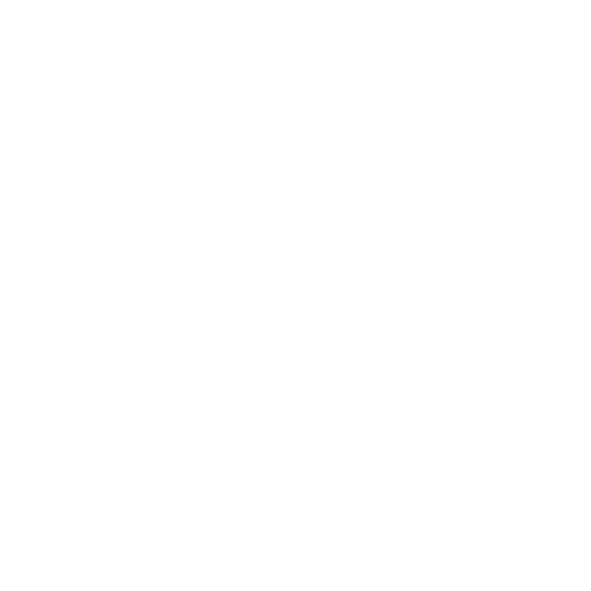 Food and Agriculture Organization of the United NationsOffice of Evaluation (OED)This report is available in electronic format at: http://www.fao.org/evaluationThe designations employed and the presentation of material in this information product do not imply the expression of any opinion whatsoever on the part of the Food and Agriculture Organization of the United Nations (FAO) concerning the legal or development status of any country, territory, city or area or of its authorities, or concerning the delimitation of its frontiers or boundaries. The mention of specific companies or products of manufacturers, whether or not these have been patented, does not imply that these have been endorsed or recommended by FAO in preference to others of a similar nature that are not mentioned.The views expressed in this information product are those of the author(s) and do not necessarily reflect the views or policies of FAO. © FAO 2013FAO encourages the use, reproduction and dissemination of material in this information product. Except where otherwise indicated, material may be copied, downloaded and printed for private study, research and teaching purposes, or for use in non-commercial products or services, provided that appropriate acknowledgement of FAO as the source and copyright holder is given and that FAO’s endorsement of users’ views, products or services is not implied in any way.All requests for translation and adaptation rights, and for resale and other commercial use rights should be made via www.fao.org/contact-us/licence-request or addressed to copyright@fao.org. For further information on this report, please contact: Director, OEDViale delle Terme di Caracalla 1, 00153Rome, ItalyEmail: evaluation@fao.orgMetas mundiales de los miembros de la FAO Objetivos estratégicos de la FAO y Resultados de la Organización 2010-13Objetivos estratégicos de la FAO 2014-17Objetivos funcionales de la FAO 2014-17Funciones Básicas de la FAO 2010-13 and 2014-17Temas transversales 2014-17Metas mundiales 2010-13Metas mundiales 2014-17a) reducción del número absoluto de personas que padecen hambre para conseguir gradualmente un mundo en el que todas las personas, en todo momento, dispongan de alimentos inocuos y nutritivos suficientes que satisfagan sus necesidades alimenticias y sus preferencias en materia de alimentos a fin de llevar una vida activa y sana;a) reducción del número absoluto de personas que padecen hambre para conseguir gradualmente un mundo en el que todas las personas, en todo momento, dispongan de alimentos inocuos y nutritivos suficientes que satisfagan sus necesidades alimenticias y sus preferencias en materia de alimentos a fin de llevar una vida activa y sana;;b) eliminación de la pobreza e impulso del progreso económico y social para todos mediante el aumento de la producción de alimentos, la potenciación del desarrollo rural y medios de vida sostenibles;b) eliminación de la pobreza e impulso del progreso económico y social para todos mediante el aumento de la producción de alimentos, la potenciación del desarrollo rural y medios de vida sostenibles;c) ordenación y utilización sostenibles de los recursos naturales, con inclusión de la tierra, el agua, el aire, el clima y los recursos genéticos, en beneficio de las generaciones actuales y futuras.c) ordenación y utilización sostenibles de los recursos naturales, con inclusión de la tierra, el agua, el aire, el clima y los recursos genéticos, en beneficio de las generaciones actuales y futuras.CódigoTítuloDependencia principalAIntensificación sostenible de la producción agrícola AGA01Políticas y estrategias de intensificación sostenible de la producción y la diversificación de cultivos a nivel nacional y regionalAGPA02Se reduce de forma sostenible en los planos nacional, regional y mundial el riesgo de brotes de plagas y enfermedades transfronterizas de las plantas.AGPA03Se reducen de forma sostenible en los planos nacional, regional y mundial los riesgos derivados de los plaguicidasAGPA04Se aplican políticas eficaces y se crean capacidades para mejorar la gestión de los recursos fitogenéticos para la alimentación y la agricultura (RFAA), incluidos los sistemas de semillas, en los planos nacional y regionalAGPBIncremento de la producción ganadera sostenibleAGB01El sector ganadero contribuye de manera eficaz y eficiente a la seguridad alimentaria, la mitigación de la pobreza y el desarrollo económicoAGAB02Reducción de las enfermedades de los animales y los riesgos asociados para la salud humana.AGAB03Mejor gestión de los recursos naturales, incluidos los recursos zoogenéticos, en la producción ganadera.AGAB04La política y la práctica que guían al sector ganadero se basan en información puntual y fiableAGACGestión y utilización sostenibles de los recursos de la pesca y la acuiculturaFIC01Los Miembros y otras partes interesadas han mejorado la formulación de políticas y normas que facilitan la aplicación del Código de Conducta para la Pesca Responsable (CCPR) y otros instrumentos internacionales, así como la respuesta a nuevas cuestionesFIC02Se mejora la gobernanza de la pesca y la acuicultura por medio del establecimiento o el fortalecimiento de instituciones nacionales y regionales, incluidos los órganos pesqueros regionales.FIEC03La ordenación más eficaz por los Estados Miembros de la FAO y otras partes interesadas de la pesca de captura marina y continental ha contribuido a mejorar la situación de los recursos pesqueros, los ecosistemas y su utilización sostenibleFIMC04Los Estados Miembros y otras partes interesadas se han beneficiado de un aumento de la producción de pescado y productos pesqueros gracias a la expansión y la intensificación sostenibles de la acuicultura FIMC05Se incrementan la seguridad, la eficiencia técnica y socioeconómica, el respeto del medio ambiente y la observancia de las normas a todos los niveles de las actividades pesqueras, incluido el uso de naves y artes de pescaFIIC06Los Estados Miembros y otras partes interesadas han logrado una utilización poscaptura y un comercio de los productos pesqueros y de la acuicultura más responsables, y en particular requisitos de acceso a los mercados más predecibles y armonizadosFIIDMejora de la calidad y la inocuidad de los alimentos en todas las fases de la cadena alimentariaAGD01Normas alimentarias nuevas o revisadas acordadas a nivel internacional y recomendaciones sobre inocuidad y calidad de los alimentos que sirvan de referencia para la armonización internacional.AGND02Marcos institucionales, normativos y jurídicos para la gestión de la inocuidad y la calidad de los alimentos que respalden un enfoque integrado de la cadena alimentariaAGND03Las autoridades nacionales y regionales elaboran y aplican eficazmente programas de gestión y control de la inocuidad y la calidad de los alimentos, de acuerdo con las normas internacionalesAGND04Los países establecen programas eficaces para promover una mayor adhesión de los productores de alimentos y las empresas alimentarias a las recomendaciones internacionales sobre buenas prácticas en materia de inocuidad y calidad de los alimentos en todas las fases de la cadena alimentaria, así como la conformidad con los requisitos del mercadoAGNEOrdenación sostenible de los bosques y árbolesFOE01Las políticas y prácticas que afectan a los bosques y a la silvicultura se basan en información oportuna y fiableFOME02Se refuerzan las políticas y las prácticas que afectan a los bosques y a la silvicultura mediante la cooperación internacional y el debateFOEE03Las instituciones rectoras de los bosques son reforzadas y se mejora el proceso de adopción de decisiones, así como la participación de los interesados directos en la formulación de políticas y legislación forestales, de modo que se promueva un entorno favorable para la inversión en la silvicultura y las industrias forestales. La silvicultura se integra mejor en los planes y procesos nacionales de desarrollo, considerando las interfaces entre los bosques y otros usos de la tierra FOEE04Se adopta más ampliamente la ordenación sostenible de los bosques y árboles, como resultado de lo cual se reduce la deforestación y la degradación de los bosques y aumenta la contribución de los bosques y árboles a la mejora de los medios de vida, la mitigación del cambio climático y la adaptación al mismoFOME05Se realzan los valores sociales y económicos, y los beneficios para los medios de vida, de los bosques y árboles, y los mercados de productos y servicios forestales contribuyen a hacer de la silvicultura una opción de utilización de la tierra más viable desde el punto de vista económicoFOEE06Los valores ambientales de los bosques, los árboles fuera de los bosques y la silvicultura se aprovechan en mayor medida y se aplican efectivamente estrategias de conservación de la biodiversidad forestal, adaptación al cambio climático y mitigación del mismo, rehabilitación de tierras degradadas y gestión de los recursos hídricos y de la fauna y flora silvestres. FOMFGestión sostenible de las tierras, las aguas y los recursos genéticos y mejora de la respuesta a los desafíos ambientales mundiales que afectan a la alimentación y la agriculturaNRF01Los países promueven y practican la ordenación sostenible de la tierraNRLF02Los países abordan la escasez de agua en el sector agrícola y refuerzan su capacidad para mejorar la productividad del agua en los sistemas agrícolas en el ámbito nacional y de la cuenca hidrográfica, incluidos los sistemas hídricos transfronterizosNRLF03Fortalecimiento de las políticas y los programas a nivel nacional, regional e internacional para asegurar la conservación y la utilización sostenible de la diversidad biológica para la alimentación y la agricultura y la distribución justa y equitativa de los beneficios derivados de la utilización de los recursos genéticosNRDF04Se desarrolla un marco internacional y se refuerzan las capacidades de los países para fomentar la gobernanza responsable del acceso y la tenencia segura y equitativa de la tierra y de su relación con otros recursos naturales, con especial hincapié en su contribución al desarrollo ruralNRCF05Fortalecimiento de las capacidades de los países para hacer frente a nuevos desafíos ambientales, tales como el cambio climático y la bioenergíaNRCF06Mejora del acceso a los conocimientos, y del intercambio de éstos, en relación con la ordenación de los recursos naturalesOEKGCreación de un entorno favorable a los mercados para mejorar los medios de vida y el desarrollo ruralESG01Los análisis, políticas y servicios apropiados permiten a los productores en pequeña escala mejorar la competitividad, diversificarse dedicándose a nuevas empresas, aumentar el valor añadido y satisfacer los requisitos de mercadoG02La creación de empleo rural, el acceso a la tierra y la diversificación de ingresos se integran en las políticas, programas y asociaciones agrícolas y de desarrollo ruralESWG03Las políticas, reglamentos e instituciones nacionales y regionales mejoran los efectos de los agronegocios y las agroindustrias en el desarrollo y la reducción de la pobrezaG04Los países han incrementado la sensibilización sobre el desarrollo de los mercados agrícolas internacionales y las políticas y reglas comerciales, así como la capacidad de análisis de los mismos, para identificar las oportunidades de comercio y formular políticas y estrategias comerciales adecuadas y eficaces en beneficio de los pobresESTHAumento de la seguridad alimentaria y mejora de la nutriciónESH01Los países y otras partes interesadas consiguen una mayor capacidad para formular, aplicar y supervisar políticas, estrategias y programas coherentes a fin de hacer frente a las causas profundas del hambre, la inseguridad alimentaria y la malnutriciónESAH02Los Estados Miembros y otras partes interesadas refuerzan la gobernanza respecto de la seguridad alimentaria mediante la aplicación de las Directrices voluntarias en apoyo de la realización progresiva del derecho a una alimentación adecuada en el contexto de la seguridad alimentaria nacional, así como a través de la reforma del Comité de Seguridad Alimentaria MundialESAH03Mayor capacidad de los Estados Miembros y otras partes interesadas para hacer frente a problemas concretos respecto de la nutrición en la alimentación y la agriculturaAGNH04Aumenta la capacidad de los Estados Miembros y otras partes interesadas para generar, gestionar, analizar y acceder a datos y estadísticas con objeto de mejorar la seguridad alimentaria y la nutriciónESSH05Los Estados Miembros y otras partes interesadas tienen mejor acceso a los productos y servicios analíticos e informativos de la FAO sobre seguridad alimentaria, agricultura y nutrición y refuerzan su propia capacidad de intercambio de conocimientosESAIMejora de la preparación y respuesta eficaz ante las amenazas y las emergencias alimentarias y agrícolasTCI01Se reduce la vulnerabilidad de los países a las crisis, las amenazas y las situaciones de emergencia mediante una mejor preparación e integración de la prevención y mitigación de riesgos en las políticas, programas e intervencionesTCEI02Los países y asociados responden más eficazmente a las crisis y las situaciones de emergencia con intervenciones relacionadas con la alimentación y la agriculturaTCEI03Los países y los asociados han mejorado la transición y los vínculos entre emergencia, rehabilitación y desarrolloTCEKEquidad de género en el acceso a los recursos, bienes y servicios y en la adopción de decisiones en las zonas ruralesESK01La igualdad entre hombres y mujeres de las zonas rurales se incorpora en las políticas y los programas conjuntos sobre seguridad alimentaria, agricultura y desarrollo rural de las Naciones UnidasESWK02Los gobiernos mejoran su capacidad para incorporar la igualdad de género y social en los programas, proyectos y políticas sobre agricultura, seguridad alimentaria y desarrollo rural mediante el uso de estadísticas y otras informaciones y recursos relevantes desglosados por sexoESWK03Los gobiernos formulan políticas agrícolas y de desarrollo rural participativas, inclusivas y que atienden a las cuestiones de géneroESWK04La Administración y el personal de la FAO demuestran su compromiso y capacidad de abordar las dimensiones de género en su trabajoESWLIncremento del volumen y la eficacia de la inversión pública y privada en la agricultura y el desarrollo ruralTCL01Mayor inclusión de estrategias y políticas de inversión en la alimentación, la agricultura sostenible y el desarrollo rural en los planes y marcos nacionales y regionales de desarrolloTCIL02Mejora de la capacidad de las organizaciones del sector público y el sector privado de planificar, aplicar y mejorar la sostenibilidad de las operaciones de inversión en la alimentación, la agricultura y el desarrollo ruralTCIL03Elaboración y financiación de programas de inversión del sector público y el sector privado de calidad asegurada adecuados a las prioridades y las necesidades nacionalesTCI1Erradicar el hambre, la inseguridad alimentaria y la malnutrición2Aumentar y mejorar el suministro de bienes y servicios procedentes de la agricultura, la actividad forestal y la pesca de una manera sostenible3Reducir la pobreza rural4Crear un entorno propicio para el establecimiento de sistemas agrícolas y alimentarios más integradores y eficientes a nivel local, nacional e internacional5Incrementar la resiliencia de los medios de vida ante las amenazas y crisis.Objetivo 6Calidad, conocimientos y servicios técnicos8. Promoción9. Tecnología de la información 10. Gobernanza, supervisión y dirección de la FAO11. Administración eficiente y eficazFunciones básicas 2010-13Funciones básicas 2010-13Funciones básicas 2014-17Funciones básicas 2014-17aSeguimiento y evaluación de las tendencias y perspectivas a largo y mediano plazobRecopilación y suministro de información, conocimiento y estadísticas2Reunir, analizar, controlar y mejorar el acceso a datos e información en esferas relacionadas con el mandato de la FAO.cElaboración de instrumentos, normas y estándares internacionales1Facilitar y apoyar a los países en la elaboración y aplicación de instrumentos normativos y de establecimiento de normas, como acuerdos internacionales, códigos de conducta, normas técnicas y demás.dOpciones políticas y estratégicas y asesoramiento3Facilitar, promover y apoyar el diálogo sobre políticas en los planos mundial, regional y nacional.4Asesorar y prestar apoyo en el fortalecimiento de la capacidad a nivel nacional y regional con objeto de preparar, aplicar, supervisar y evaluar políticas, inversiones y programas sobre la base de hechos comprobados.eApoyo técnico para fomentar la transferencia tecnológica y crear capacidad5Asesorar y prestar asistencia para las actividades que abarquen, difundan y mejoren la asimilación de conocimientos, tecnologías y buenas prácticas en las esferas del mandato de la FAO.fPromoción y comunicación7Realizar actividades de promoción y comunicación a nivel nacional, regional y mundial en los ámbitos contemplados en el mandato de la FAO.gInterdisciplinariedad e innovaciónhAsociaciones y alianzas6Facilitar las alianzas en pro de la seguridad alimentaria y la nutrición, la agricultura y el desarrollo rural entre los gobiernos, los asociados en el desarrollo, la sociedad civil y el sector privado.GeneroGobernanza